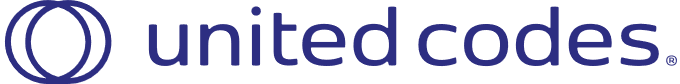 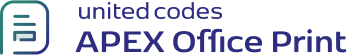 Demo for the exports of multiple classic reports as the data source in DOCX.
Classic report data with customersClassic report data with productsCustomerCityStatePostal CodeJohn DullesSterlingVA20166 William HartsfieldAtlantaGA30320 Edward LoganEast BostonMA02128 Frank OHareChicagoIL60666 Fiorello LaGuardiaFlushingNY11371 Albert LambertSt. LouisMO63145 Eugene BradleyWindsor LocksCT06096 ProductDescriptionCategoryList PriceBusiness ShirtWrinkle-free cotton business shirtMens50 TrousersBlack trousers suitable for every business manMens80 JacketFully lined jacket which is both professional and extremely comfortable to wearMens150 BlouseSilk blouse ideal for all business womenWomens60 SkirtWrinkle free skirtWomens80 Ladies ShoesLow heel and cushioned interior for comfort and style in simple yet elegant shoesWomens120 BeltLeather beltAccessories30 BagUnisex bag suitable for carrying laptops with room for many additional itemsAccessories125 Mens ShoesLeather upper and lower lace up shoesMens110 WalletTravel wallet suitable for men and women. Several compartments for credit cards, passports and cashAccessories50 